HAMLET  1.2Teaching Notes for a Close Reading Exercise  VocabularyCurrent words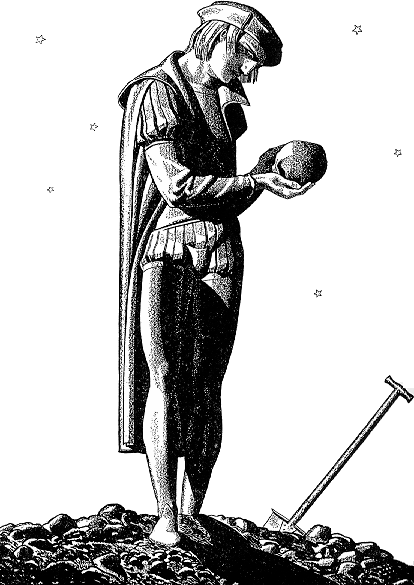 Obsolete wordsDanger words  Familiar and Formal AddressCharacters who use formal address:Characters who use ‘familiar’ address:The exchange between Claudius and LaertesSummaryThe familiar forms are used only by the King on Laertes, by the Queen to Hamlet, and by Hamlet in apostrophe.  ProsodyThe entire scene is in verse except for part of the exchange about the ghost. Lines to look at are:  Shared LinesLine 226 is split three ways—begun and ended by Hamlet with an intervening speech by Marcellus and Barnardo.  Rhetorical StyleThe organization of the King’s opening to the “court scene”lineword12greengreen22befitbefit311auspiciousauspicious413doledole581visagevisage686trappingstrappings791filialfilial8107unprevailingunprevailing9114retrograderetrograde10125jocundjocund11132canoncanon12195marvelmarvel13204truncheontruncheon14231countenancecountenancelineword120disjoint232levies332lists433subject538delated668nighted779suspiration8115beseech9127bruit10141beteem11155galled12168in faith13177I prithee14147*or ere/ever15184*methinks16189yesternight17193attent18200cap-a-pé19229beaver19243perchance20248tenablelineword18sometime28sister314barred439commend550dread651leave (n.)762fair874common992obsequious10109immediate11137merely12167'good even'13207dreadful14209deliver15238tell16244personSpeakeraddressedformlineKingtoassemblyyour15Kingtoassemblyyou17KingtoCor & Voltyou34KingtoCor & Voltyou36KingtoCor & Voltyour39KingtoCor & Voltyour39KingtoLaertesyou42, 43, 44, 45LaertestoKingyour51, 53, 56KingtoLaertesyou57, 57PoloniustoKingyou61KingtoHamletyou66KingtoHamletyour87, 88, 89, 112KingtoHamletyou89, 106, 109, 12, 115, 115HamlettoQueenyou120HamlettoHoratioyou160HoratiotoHamletyour160HoratiotoHamletyour162HamlettoHoratioyou163, 164HamlettoHoratioyou167, 168HamlettoHoratioyour170, 172, 174HamlettoHoratioyou171, 173, 175, 175HamlettoHoratioyourself173HoratiotoHamletyour176HoratiotoHamletyour191HoratiotoHamletyour193HoratiotoHamletyou195HoratiotoHamletyour199HoratiotoHamletyour211HamlettoHoratioyou213HoratiotoHamletyou223HamlettoHoratioyou225HamlettoMar & Baryou226HamlettoHoratioyou228HamlettoHoratioyou233HamlettoHoratioyou235HamlettoHoratioyou245, 246HamlettoGroupyour247, 250HamlettoGroupyou250, 252GrouptoHamletyour252HamlettoGroupyour253SpeakeraddressedformlineKingtoLaertesthou45KingtoLaertesthy49KingtoLaertesthou50KingtoLaertesthy49KingtoLaertesthine62KingtoLaertesthy62KingtoLaertesthy63KingtoLaertesthy63QueentoHamletthine68QueentoHamletthy68QueentoHamletthy70QueentoHamletthy71QueentoHamletthou72QueentoHamletthee75QueentoHamletthy118QueentoHamletthee119Hamletto"Frailty"thy146SpeakeraddressedformlineKingtoLaertesyou42, 43, 44, 45KingtoLaertesthy45KingtoLaertesthou45KingtoLaertesthy46KingtoLaertesthy49KingtoLaertesthou50LaertestoKingyour51, 53, 56KingtoLaertesyou57, 57PoloniustoKingyou61KingtoLaertesthy62KingtoLaertesthine62KingtoLaertesthy63KingtoLaertesthy63Lines165-166Hamlet and MarcellusLine190Hamlet’s questionLines227-228Hamlet with Marcellus and BarnardoLine230Hamlet’s questionLine232Hamlet’s questionLines235-236Horatio and Hamlet’s questionLine238Marcello and BarnardoLineBegun byBegun byEnded by5050KingLaertes7474HamletQueen160160HoratioHamlet185185HoratioHamlet191191HoratioHamlet195195HoratioHamlet212212HoratioHamlet214214HamletHoratio220220HoratioHamlet225225HamletMar & Bar226226HamletMar & BarLineLineBegun byEnded by233233HoratioHamlet234234HoratioHamlet239239HoratioHamlet241241HoratioHamlet242242HamletHoratio252252HamletGroupLinesAreaTopic1-7SuccessionOld Hamlet's death8-16SuccessionMarriage17-25InternationalNorway's threat26-41InternationalThe mission to Norway42-63The CourtLeartes's petition64-105FamilyHamlet's grief106-122FamilyHamlet as heir and son123-128EndingThe celebration